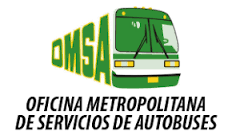 LICITACIONES PÚBLICAActualmente no contamos con licitaciones Pública en nuestra institución en el mes de Agosto-2017Para más información contáctenos: Oficina de Acceso a la Información.ContactoSra. Mirtha ReyesEnc. Dpto. De ComprasTeléfono: 809-221-6672 ext. 237